Aula na horta e sessões de ciências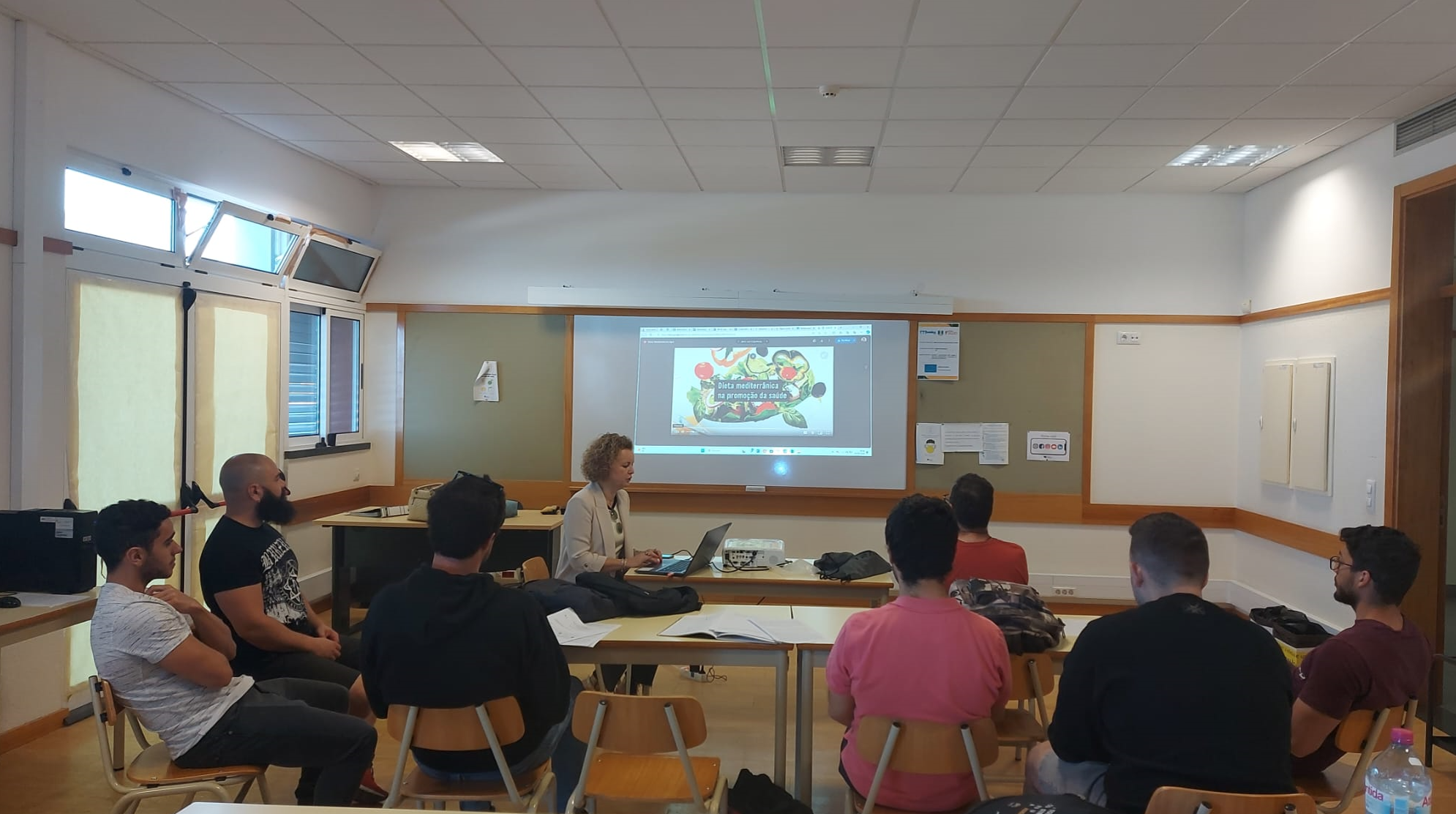 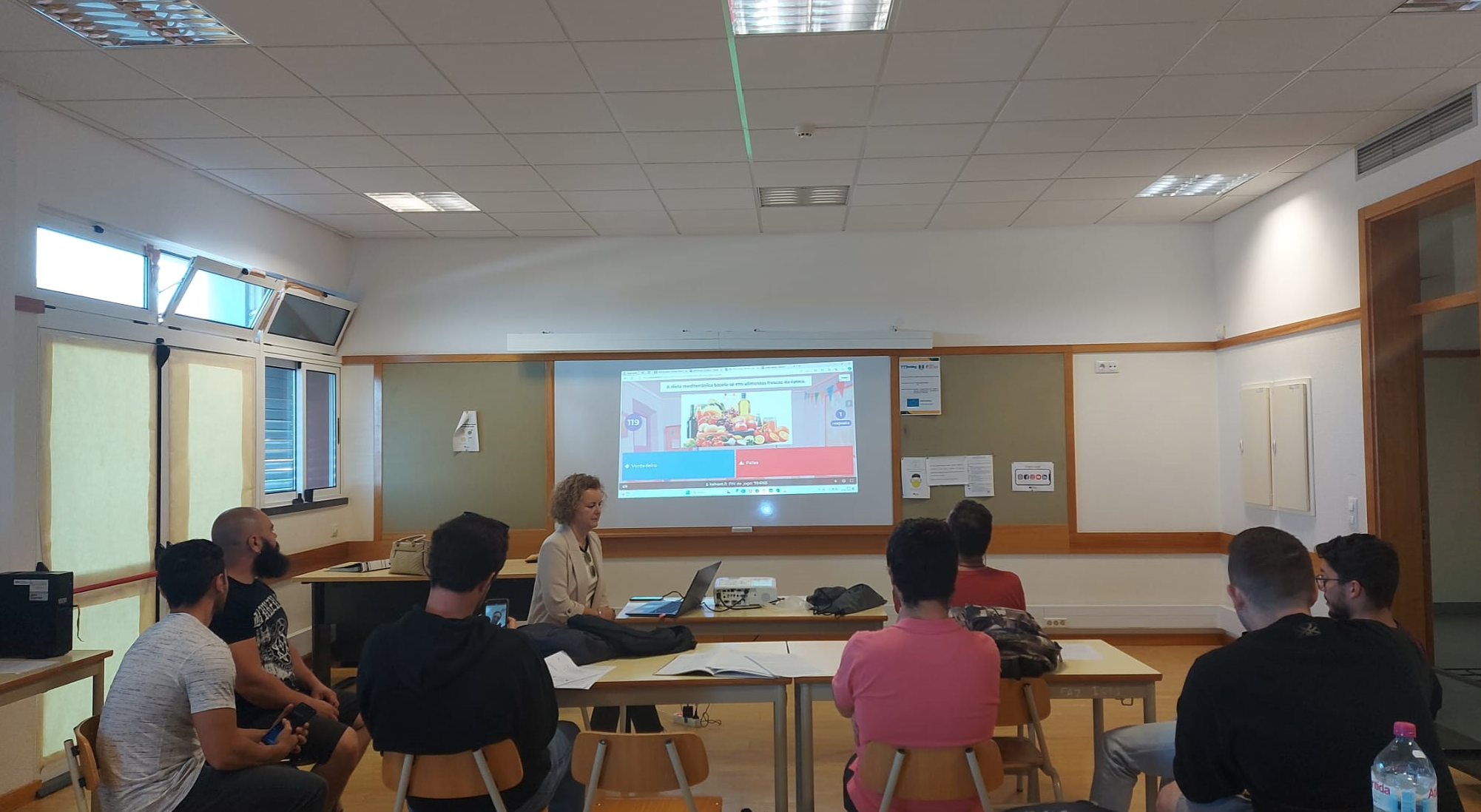 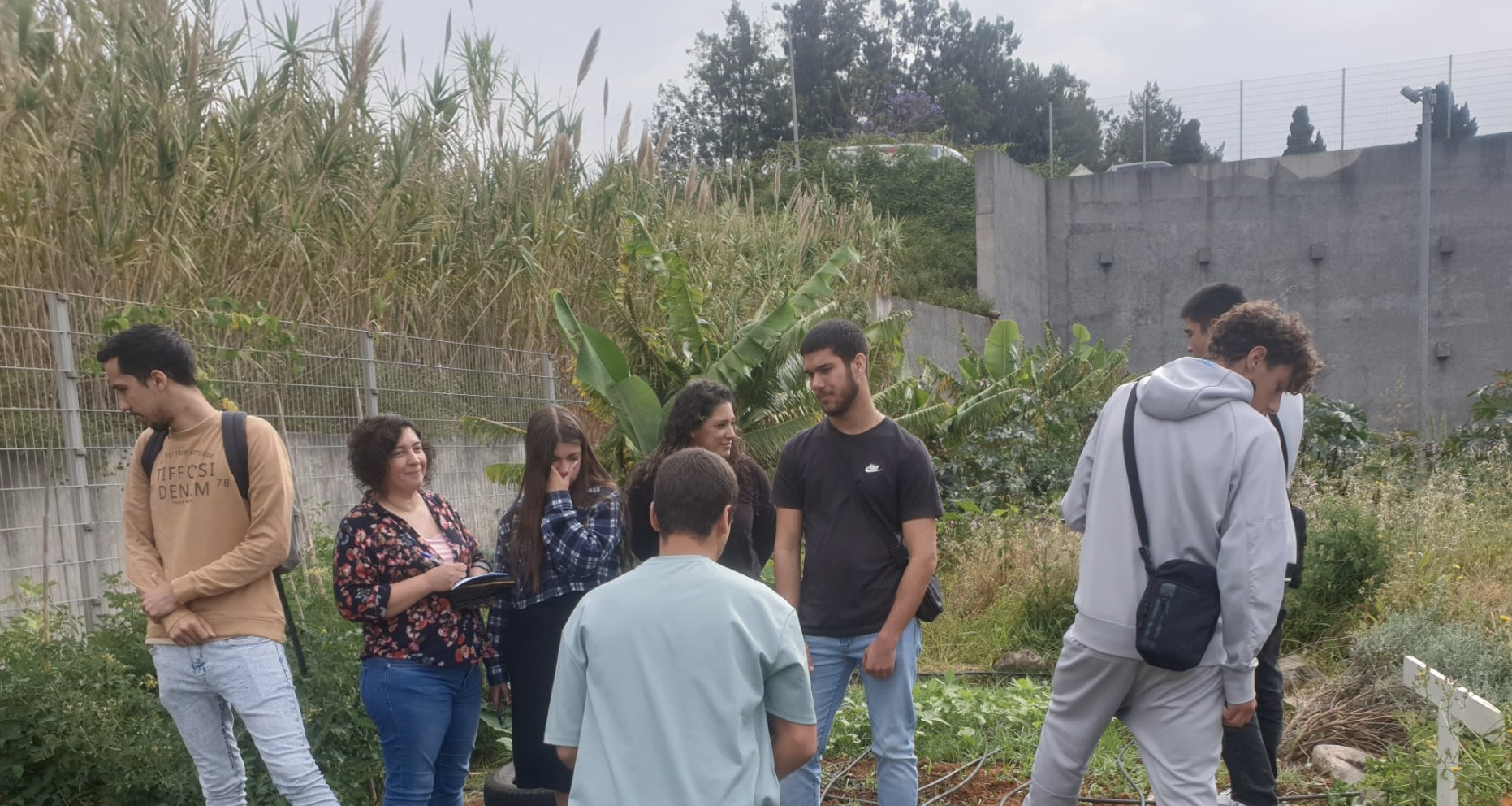 